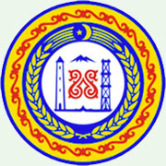      МИНИСТЕРСТВО ФИНАНСОВ ЧЕЧЕНСКОЙ РЕСПУБЛИКИ        364 000,  г. Грозный, ул. Гаражная, д. 2 а                                                 	        тел: (8712) 62-79-99, факс: 62-79-84        ОКПО 45268875, ОГРН 1022002542583,                                                   	                         www.minfinchr.ru        ИНН 2020002560 КПП201601001    						          E-mail: minfin.chr@mail.ru     18.02.2016 года  № 309/29      на № ___________   от _______________ПРЕДПИСАНИЕ № 6/2016
об устранении нарушений законодательства Российской Федерации и иных нормативных правовых актов о контрактной системе в сфере закупок товаров, работ, услуг для обеспечения государственных и муниципальных нужд	В соответствии с приказом Министерства финансов Чеченской Республики 
от 26.01.2016 года № 01-03-01/10 «О проведении плановой проверки в 
ГБУ «Клиническая больница № 4 г. Грозного», в период с 01.02.2016 года по 12.02.2016 года в отношении ГБУ «Клиническая больница № 4 г. Грозного» группой сотрудников Министерства финансов Чеченской Республики в составе:- Хабилаева З.Х., консультанта отдела внутреннего финансового аудита и контроля, руководителя группы;- Садулаева Р.А., ведущего специалиста-эксперта отдела внутреннего финансового аудита и контроля, проведена плановая проверка соблюдения требований законодательства Российской Федерации и иных нормативных правовых актов о контрактной системе в сфере закупок товаров, работ, услуг для обеспечения государственных нужд за 2016 год.В ходе проверки выявлены следующие нарушения законодательства Российской Федерации и иных нормативных правовых актов о контрактной системе в сфере закупок:	Министерство финансов Чеченской Республики в соответствии с 
пунктом 2 части 22 статьи 99 Федерального закона от 05.04.2013 г. № 44-ФЗ 
«О контрактной системе в сфере закупок товаров, работ, услуг для обеспечения государственных и муниципальных нужд» и пунктом 4.6 Порядка осуществления контроля за соблюдением Федерального закона от 05.04.2013 г. № 44-ФЗ 
«О контрактной системе в сфере закупок товаров, работ, услуг для обеспечения государственных и муниципальных нужд», утвержденного приказом Министерства финансов Чеченской Республики от 22 сентября 2014 г. № 01-03-01/90,ПРЕДПИСЫВАЕТ:	1. В срок до 01 мая 2016 года устранить нарушение требований части 23 статьи 112 ФЗ-44, осуществив назначение контрактным управляющим 
ГБУ «Клиническая больница № 4 г. Грозного» лица, имеющего профессиональное образование или дополнительное профессиональное образование в сфере размещения заказов на поставки товаров, выполнение работ, оказание услуг для государственных и муниципальных нужд, либо направить контрактного управляющего ГБУ «Клиническая больница № 4 г. Грозного» на обучение для получения дополнительного профессионального образования в сфере закупок в соответствии с частью 6 статьи 38 ФЗ-44.2. В срок до 01 мая 2016 года включить в состав котировочной комиссии 
ГБУ «Клиническая больница № 4 г. Грозного» по осуществлению закупок преимущественно лиц, прошедших профессиональную переподготовку или повышение квалификации в сфере закупок, а также лиц, обладающих специальными знаниями, относящимися к объекту закупки, либо направить членов котировочной комиссии на переподготовку или повышение квалификации в сфере закупок в соответствии с частью 5 статьи 39 ФЗ-44.3. В срок до 01 мая 2016 года устранить нарушение требований части 6 
статьи 39 ФЗ-44 исключив из состава комиссии по осуществлению закупок заместителя главного врача ГБУ «Клиническая больница № 4 г. Грозного» по экономическим вопросам Байсаева Руслана Сулеймановича;4. В срок до 01 мая 2016 года при формировании, внесении изменений 
и утверждении плана-графика закупок учесть требования приказа Министерства экономического развития РФ и Федерального казначейства от 31 марта 2015 г. № 182/7н «Об особенностях размещения в единой информационной системе или до ввода в эксплуатацию указанной системы на официальном сайте Российской Федерации в информационно-телекоммуникационной сети «Интернет» для размещения информации о размещении заказов на поставки товаров, выполнение работ, оказание услуг планов-графиков размещения заказов на 2015-2016 годы» и части 2 статьи 112 Федерального закона от 05.04.2013 г. № 44-ФЗ «О контрактной системе в сфере закупок товаров, работ, услуг для обеспечения государственных и муниципальных нужд».	5. Информацию о результатах исполнения настоящего Предписания представить в Министерство финансов Чеченской Республики до 01 мая 2016 года.	Неисполнение в установленный срок настоящего Предписания влечет административную ответственность в соответствии с частью 7 статьи 19.5 Кодекса Российской Федерации об административных правонарушениях.	Настоящее Предписание может быть обжаловано в установленном законом порядке путем обращения в суд.Первый заместитель министра						  А.А. АддаевИсп. Автаев К.Д.Тел. 8 (8712) 62-31-21     Главному врачу      ГБУ  «Клиническая больница      № 4 г. Грозного»      А.С. БАЙСАЕВУ__________________________________Российская Федерация, 364914, Чеченская Республика,  г. Грозный,  ул.  Социалистическая, 4.1.Содержание нарушения  Согласно части 1 статьи 38 Федерального закона от 5 апреля 2013 г. № 44-ФЗ «О контрактной системе в сфере закупок товаров, работ и услуг для обеспечения государственных и муниципальных нужд» 
(далее – ФЗ-44) заказчики, совокупный годовой объем закупок, которых превышает сто миллионов рублей, создают контрактные службы 
(при этом создание специального структурного подразделения не является обязательным). Согласно части 2 статьи 38 ФЗ-44 в случае, если совокупный годовой объем закупок заказчика не превышает сто миллионов рублей и у заказчика отсутствует контрактная служба, заказчик назначает должностное лицо, ответственное за осуществление закупки или нескольких закупок, включая исполнение каждого контракта контрактного управляющего. Согласно части 6 статьи 38 
ФЗ-44 работники контрактной службы, контрактный управляющий должны иметь высшее образование или дополнительное профессиональное образование в сфере закупок. Согласно части 23 статьи 112 ФЗ-44 до 1 января 2017 года работником контрактной службы или контрактным управляющим может быть лицо, имеющее профессиональное образование или дополнительное профессиональное образование в сфере размещения заказов на поставки товаров, выполнение работ, оказание услуг для государственных и муниципальных нужд.   Приказом ГБУ «Клиническая больница № 4 г. Грозного» 
от 12.01.2015 года № 52/1 контрактным управляющим назначен Байсаев Руслан Сулейманович, который документа, подтверждающего наличие профессионального образования или дополнительного профессионального образования в сфере размещения заказов на поставки товаров, выполнение работ, оказание услуг для государственных и муниципальных нужд или в сфере закупок не имеет.  Таким образом, ГБУ «Клиническая больница № 4 г. Грозного» при назначении контрактного управляющего нарушены требования части 23 статьи 112 ФЗ-44.1.Нарушение в денежном выражении-1.Дата (период) совершения нарушенияВесь проверяемый период1.Нарушенные положения нормативных правовых актов (со ссылками на соответствующие пункты, части, статьи)Часть 23 статьи 112 ФЗ-44.1.Документы, подтверждающие нарушение1. Акт плановой проверки № 5/2016 от 11.02.2016 года.2. Приказ ГБУ «Клиническая больница № 4 г. Грозного» 
от 12.01.2015 года № 52/1.2.Содержание нарушенияСогласно части 1 статьи 39 ФЗ-44 для определения поставщиков (подрядчиков, исполнителей), за исключением осуществления закупки у единственного поставщика (подрядчика, исполнителя), заказчик создает комиссию по осуществлению закупок. Согласно части 3 статьи 39 ФЗ-44 заказчиком могут создаваться конкурсные, аукционные, котировочные комиссии, комиссии по рассмотрению заявок на участие в запросе предложений и окончательных предложений и единые комиссии, осуществляющие функции по осуществлению закупок путем проведения конкурсов, аукционов, запросов котировок, запросов предложений. Число членов конкурсной, аукционной или единой комиссии должно быть не менее чем пять человек, число членов котировочной комиссии, комиссии по рассмотрению заявок на участие в запросе предложений и окончательных предложений должно быть не менее чем три человека. Согласно части 5 статьи 39 ФЗ-44 заказчик включает в состав комиссии преимущественно лиц, прошедших профессиональную переподготовку или повышение квалификации в сфере закупок, а также лиц, обладающих специальными знаниями, относящимися к объекту закупки.Согласно части 6 статьи 39 ФЗ-44 членами комиссии не могут быть физические лица, являющиеся близкими родственниками (родственниками по прямой восходящей и нисходящей линии (родителями и детьми, дедушкой, бабушкой и внуками). В случае выявления в составе комиссии указанных лиц заказчик, принявший решение о создании комиссии, обязан незамедлительно заменить их другими физическими лицами которые лично не заинтересованы в результатах определения поставщиков (подрядчиков, исполнителей) и на которых не способны оказывать влияние участники закупок.Приказом ГБУ «Клиническая больница № 4 г. Грозного» 
от 12.01.2015 года № 52 «О создании котировочной комиссии» создана котировочная комиссия по проведению запроса котировок на поставку товаров и услуг для нужд ГБУ «Клиническая больница № 4 
г. Грозного», состоящая из шести человек. При проверке установлено, что ни один из членов комиссии не имеет документа, подтверждающего повышение квалификации в сфере закупок. Таким образом, при создании котировочной комиссии по осуществлению закупок путем проведения запроса котировок ГБУ «Клиническая больница № 4 г. Грозного» нарушено требование части 5 статьи 39 ФЗ-44.Нарушение в денежном выражении-Дата (период) совершения нарушенияВесь проверяемый период.Нарушенные положения нормативных правовых актов (со ссылками на соответствующие пункты, части, статьи)Часть 5 статьи 39 ФЗ-44.Документы, подтверждающие нарушение1. Акт плановой проверки № 5/2016 от 11.02.2016 года.2. Приказ ГБУ «Клиническая больница № 4 г. Грозного» 
от 12.01.2015 года № 52.3.Содержание нарушения           Согласно части 6 статьи 39 ФЗ-44 членами комиссии не могут быть физические лица, состоящие в браке с руководителем участника закупки, либо являющиеся близкими родственниками (родственниками по прямой восходящей и нисходящей линии (родителями и детьми, дедушкой, бабушкой и внуками), полнородными и неполнородными (имеющими общих отца или мать) братьями и сестрами), усыновителями руководителя или усыновленными руководителем участника закупки, а также непосредственно осуществляющие контроль в сфере закупок должностные лица контрольного органа в сфере закупок. В случае выявления в составе комиссии указанных лиц заказчик, принявший решение о создании комиссии, обязан незамедлительно заменить их другими физическими лицами, которые лично не заинтересованы в результатах определения поставщиков (подрядчиков, исполнителей) и на которых не способны оказывать влияние участники закупок, а также физическими лицами, которые не являются непосредственно осуществляющими контроль в сфере закупок должностными лицами контрольных органов в сфере закупок.Согласно части 9 статьи 39 ФЗ-44 решение комиссии, принятое в нарушение требований ФЗ-44, может быть обжаловано любым участником закупки в порядке, установленном ФЗ-44, и признано недействительным по решению контрольного органа в сфере закупок.          Приказом от 12.01.2015 года № 52 «О создании котировочной комиссии» для нужд ГБУ «Клиническая больница № 4 г. Грозного» в состав комиссии включен заместитель главного врача по экономическим вопросам Байсаев Руслан Сулейманович, который является братом главного врача Байсаева Анзора Сулеймановича.Таким образом, при создании котировочной комиссии по осуществлению закупок путем проведения запроса котировок ГБУ «Клиническая больница № 4 г. Грозного»  нарушено требование части 6 статьи 39 ФЗ-44.Нарушение в денежном выражении-Дата (период) совершения нарушенияВесь проверяемый период.Нарушенные положения нормативных правовых актов (со ссылками на соответствующие пункты, части, статьи)Часть 6 статьи 39 ФЗ-44.Документы, подтверждающие нарушение1. Акт плановой проверки № 5/2016 от 11.02.2016 года.2. Приказ ГБУ «Клиническая больница № 4 г. Грозного» 
от 12.01.2015 года № 52.4.Содержание нарушения     ГБУ «Клиническая больница № 4 г. Грозного» при формировании плана-графика закупок за 2015 год по 3 позициям не учтены требования перечислений «а», «б», «е», подпункта 2 пункта 5 Особенностей размещения на официальном сайте Российской Федерации в информационно-телекоммуникационной сети «Интернет» для размещения информации о размещении заказов на поставки товаров, выполнение работ, оказание услуг планов-графиков размещения заказов на 2015 и 2016 годы, утвержденных приказом Министерства экономического развития РФ и Федерального казначейства от 31 марта 2015 г. № 182/7н (далее – Особенности, утв. приказом МЭР РФ и ФК 
№ 182/7н), а именно:1. В столбце 1 планов-графиков закупок во всех закупках не указывается код бюджетной классификации Российской Федерации (КБК) содержащий, в том числе код вида расходов (КВР), детализированный до подгруппы и элемента КВР, что является нарушением перечисления «а» подпункта 2 пункта 5 Особенностей, утв. приказом МЭР РФ и ФК № 182/7н, и части 2 статьи 112 ФЗ-44.2. В столбце 2 планов-графиков закупок во всех закупках, осуществляемых путем проведения открытых аукционов указывается один и тот же код ОКВЭД 85.11.1, который не соответствует планируемым закупкам по кодам Общероссийского классификатора видов экономической деятельности (ОКВЭД) классу, подклассу, группе, подгруппе и виду объекта закупки, что является нарушением требования перечисления «б» подпункта 2 пункта 5 Особенностей, утв. приказом МЭР РФ и ФК № 182/7н, и части 2 статьи 112 ФЗ-44.3. В столбце 6 планов-графиков закупок не приводятся:- минимально необходимые требования, предъявляемые к предмету контракта, которые могут включать функциональные, технические, качественные и эксплуатационные характеристики предмета контракта, связанные с определением соответствия поставляемых товаров, выполняемых работ, оказываемых услуг потребностям заказчика и позволяющие идентифицировать предмет контракта, с учетом положений статьи 33 ФЗ-44;- международные непатентованные наименования лекарственных средств или, при отсутствии таких наименований, химические, группировочные наименования, если объектом закупки являются лекарственные средства;- запреты на допуск товаров, работ, услуг, а также ограничения и условия допуска товаров, работ, услуг для целей осуществления закупок в соответствии со статьей 14 ФЗ-44 (при наличии таких запретов, ограничений, условий);- предоставляемые участникам закупки преимущества в соответствии со статьями 28 и 29 ФЗ-44 (при наличии таких преимуществ);- дополнительные требования к участникам закупки, установленные в соответствии с частью 2 статьи 31 ФЗ-44 (при наличии таких требований);- информация об ограничениях, связанных с участием в закупке только субъектов малого предпринимательства, социально ориентированных некоммерческих организаций, либо об установлении требований к поставщику (подрядчику, исполнителю), не являющемуся субъектом малого предпринимательства или социально ориентированной некоммерческой организацией, о привлечении к исполнению контракта субподрядчиков, соисполнителей из числа субъектов малого предпринимательства, социально ориентированных некоммерческих организаций в соответствии со статьей 30 ФЗ-44 (при наличии таких ограничений или требований);- информация об обязательном общественном обсуждении закупки товара, работы или услуги;Не установление данных требований является нарушением требования перечисления «е» подпункта 2 пункта 5 Особенностей, утв. приказом МЭР РФ и ФК № 182/7н, и части 2 статьи 112 ФЗ-44.4.Нарушение в денежном выражении-4.Дата (период) совершения нарушенияВесь проверяемый период.4.Нарушенные положения нормативных правовых актов (со ссылками на соответствующие пункты, части, статьи)Требования перечислений «а», «б», «е» подпункта 2 пункта 5 Особенностей, утв. приказом МЭР РФ и ФК № 182/7н, и части 2 статьи 112 ФЗ-44.4.Документы, подтверждающие нарушение1. Акт плановой проверки № 5/2016 от 11.02.2016 года.2. Копии планов-графиков закупок.